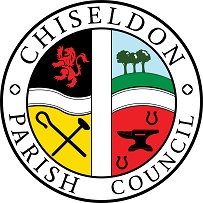 You are summoned to the APRIL 2021 PARISH COUNCIL MEETING.AGENDA on Monday 12th April 2021 at 7.30pm.  Virtual meeting via Microsoft Teams. See bottom of agenda for link.  PUBLIC RECESS   -   to receive questions and comments from the public on Council related matters.  Members of the public are allowed to address the Chairman for 3 minutes.  No decisions will be taken at this meeting. Discussion will only take place when a subject raised is within an agenda item.  Maximum 10 minutesCO-OPTION BY VOTE OF NEW PARISH CLLRS.  Any candidates who have expressed an interest to address the council.2.  LIST ATTENDANCES AND VOTE ON APPROVAL OF APOLOGIES FOR ABSENCE (Absences without apologies to be noted separately)3. DECLARATIONS OF INTERESTS and vote on any dispensations requested.4. APPROVAL OF MINUTES – Full Council meeting 12th March 2021.  5. ACTION POINTS		6. Approval of letter of recommendation for the Chiseldon Football Club to apply for a FA pitch improvement grant – See additional documentation on MS Teams7. COMMUNITY SAFETY, inc Police report8.  Ward Cllr reports  - written reports only 9. Vote on proposal for a date to hold the 2022 Parish Festival (replacement for the cancelled 2019 VE 75th Anniversary event) – See additional documentation on MS Teams10. BMX Working Party update if available, by a representative of the group. See additional documentation loaded into MS Teams FINANCE ITEMS11.  Vote on approval of funds for allotment tank water lid at £95. Approved by EGPA committee.12. Vote on approval of funds for signage for outside gym at £94. Approved by EGPA committee.13. Vote on approval of funds of £300 plus VAT for drain clearance at the Chapel on Butts Road.  Plus a further £300 plus VAT delegated to the Clerk to spend on camera mapping of the same drains if required.  Approved by EGPA committee.14. Vote on approval of funds of £300 plus VAT for one off green waste clearance from the Butts Road cemetery.  Approved by EGPA committee.15. Vote of approval of £1000 to purchase a new laptop for the Clerk. (item requested by Cllr Harris)16. Review of financial year 2020/21 full account transactions.  – See additional documentation on MS TeamsPLANNING ITEMS17. No items18. COMMITTEE REPORTS:Finance – Review & Vote on March 2021 finance figures-loaded onto MS Teams in “Teams/Chiseldon Parish Council/Files”   Review April to date finance figures. Finance report from Cllr HarrisEGPA from Cllr RawlingsPlanning, Highways and Transport from Cllr KearseyRisk Assessment report from ClerkCorrespondence feedback for Cllrs – if available, loaded onto MS Teams in “Teams/Chiseldon Parish Council/Files”19.  Items for next agenda. (Cannot be discussed and/or voted on at this meeting)The next Full Council meeting will be on Monday 10th May 2021 at 7.30pm, remote meeting via MS TeamsContact details  Mrs Clair Wilkinson,    Clerk and Responsible Financial Officerclerk@chiseldon-pc.gov.uk     Tel 01793 740744 (office currently not staffed)Signed by Clerk:    C Wilkinson    Dated: 6th April 2021      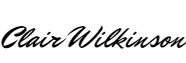 Public notice – if you comment during public recess at a council meeting your personal details (such as name and address as relevant) will be recorded on the minutes.  Please advise the Clerk at the time of speaking if you do not wish your personal details to be noted.  Please see our privacy policy on www.chiseldon-pc.gov.uk for full details of how we store & manage data. Legislation to allow the council to vote and/or act:Item 11. Allotment water tank lid SHAA 1908 s.26Item 12. Outside gym signs. LGA 1892 s.8 (1)(i) Item 13 Drain clearance LGA 1892 s.8 (1)(i) Item 14. Green waste removal LGA 1892 s.8 (1)(i) Item 15. Laptop LGA 1972 s.111 The public should request a copy of additional materials for agenda items, directly to the clerk at clerk@chiseldon-pc.gov.ukMS Teams Link:https://teams.microsoft.com/l/meetup-join/19%3a0fcc4a7a194a4b47810de72ae97126ae%40thread.tacv2/1617196959138?context=%7b%22Tid%22%3a%22994eb4e1-2fcb-47f9-a34e-66c6767624a1%22%2c%22Oid%22%3a%22abfe080e-0d86-401d-95dd-e231c117cc34%22%7d